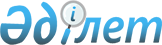 О внесении изменения в постановление Правительства Республики Казахстан от 9 февраля 2001 года N 214
					
			Утративший силу
			
			
		
					Постановление Правительства Республики Казахстан от 12 июля 2001 года N 947 (Утратило силу - постановлением Правительства РК от 11 января 2002 г. N 39 ~P020039)



          Правительство Республики Казахстан постановляет:




          1. Внести в постановление Правительства Республики Казахстан от 9 




февраля 2001 года N 214  
 P010214_ 
  "Об утверждении лимитов штатной 
численности" следующее изменение:
     в лимитах штатной численности работников министерств, агентств и 
ведомств, утвержденных указанным постановлением:
     в подпункте 3) строки, порядковый номер 8, цифру "26" заменить цифрой 
"46".
     2. Настоящее постановление вступает в силу со дня подписания.
     
     Премьер-Министр
     Республики Казахстан
     
     
     (Специалисты: Мартина Н.А.,
                   Абрамова Т.М.)
      
      


					© 2012. РГП на ПХВ «Институт законодательства и правовой информации Республики Казахстан» Министерства юстиции Республики Казахстан
				